Государственное бюджетное общеобразовательное учреждение Ростовской                          области «Таганрогский педагогический лицей - интернат»ИНДИВИДУАЛЬНАЯ ПРОЕКТНАЯ РАБОТАТема: «ИЗГОТОВЛЕНИЕ ТАБУРЕТА И РАСЧЁТ ЕГО СЕБЕСТОИМОСТИ»Автор работы:Долгополов Никита 9 «А» класс.Научный руководитель:Жиляева Ирина Владимировна,учитель алгебры и геометрииг. Таганрог2023 годВведениеАктуальность работыТабурет является, одним из самым древним предметом интерьера. Он был знаком нашим предкам еще до появления стульев, диванов и прочей мебели данного функционала. Несмотря на вековую историю, табурет и в наше время не утратили свою актуальность и продолжает приобретать новый внешний вид. Сделанный своими руками предмет интерьера подчеркнёт его индивидуальность.Цель Самостоятельно изготовить табурет и рассчитать его себестоимость.Задачи1. Познакомиться с историей возникновения табурета;2. Освоить технологию изготовления табурета выбранного стиля;3. Самостоятельно изготовить табурет;4. Рассчитать себестоимость изготовленного табурета.Объектом проектной деятельности является изготавливаемый табурет.Предметом проектной деятельности является умение пользоваться деревообрабатывающими инструментами при изготовлении табурета.Методы проектирования 1.Анализ информации из интернета.2.Проведение измерительных работ.3 Моделирование.4.Конвергенция.Материалы проектирования Табурет – изделие без спинки и подлокотников, на котором мог разместится один человек. До этого древние люди сидели просто на земле, затем начали подстилать шкуры и траву. А потом стали приспосабливать для этих целей дерево.Практическая ценностьДанный проект 	даёт возможность проявить творчество в моделировании интерьера дома, путём самостоятельного изготовления табурета.Основная частьИстория возникновения табуретаИстория табурета берет свое начало еще 5 000 лет назад в Древнем Египте. Табуреты этого времени были довольно низкими. (Приложение № 1, рисунок 1.) Только царские особы использовали высокие табуреты в качестве трона. В первую очередь табуретки были привилегией богатого сословия. А вот простым жителям приходилось сидеть на корточках. [1]. (Приложение № 1, рисунок 2.)Табуреты Месопотамии, сделанные из камыша, больше напоминали коробки. В 3000 году до н. э. табуретки тоже использовались представителями социальной знати.Табуреты Древней Греции делились они на два типа: дифлис (обычные, с четырьмя ножками) и дифлис – оккладиос (переносные, мобильные табуреты), которые можно было взять с собой в военный поход.Широкое развитие табуретки получили и в Византии. На рельефе 10 века, найденном в Константинополе, был изображен Иисус Навин, сидящий на табурете. (Приложение № 1, рисунок 3.)Средневековый табурет не отличался особыми излишествами и изготовлялся без гвоздей. Он опирался на ножки, а сидением служила плоская доска. Кстати, именно в средние века был изобретен так называемый табурет-сундук, одновременно выполнявший две функции: на нем можно было сидеть, и туда можно было складывать одежду. (Приложение № 1, рисунок 4.)В 17 веке в Европе появились так называемые пуфы и табуретки, обтянутые шелком. Они тоже в большей степени являлись привилегией знати, однако во время королевских приемов на табуретах имели право сидеть лишь избранные. [2]. (Приложение № 1, рисунок 5.) Во времена промышленной революции табурет больше не является отличительным знаком представителей высокого социального положения. Теперь его может приобрести даже среднестатистический крестьянин. В качестве материала для таких табуретов часто используется вяз и красное дерево.На территории СССР табурет был одним из самых нужных предметов мебели. Советский гражданин был ограничен узкими коридорами коммуналок, кухней, где готовят одновременно на несколько семей, спальней - по совместительству гостиной, кабинетом и детской (Приложение № 1, рисунок 6.) А вскоре появились хрущевки, в которых простора было не намного больше.  Сегодня основной приоритет дизайнеров – это эргономичность результатов их работы. И несмотря на разнообразие форм, углов наклона, высоты, и даже созданный ортопедический табурет с упором на колени. (Приложение № 1, рисунок 7.)  Но идеальный вариант еще не найден. Изучение и выбор модели планируемого изделияТабуреты в основном используются на кухне и в столовой, но также могут присутствовать и в гостиной, если там, например, предусмотрена обеденная зона, и на террасе, и в других помещениях. Так или иначе, табуреты будут выполнены в том стиле, что и все помещение. Иначе гармоничного дизайна помещения достичь не получится.Табуреты используются для различных целей и для выполнения всевозможных работ, и поэтому они бывают следующих видов:кухонный табурет — табурет, предназначенный для выполнения работ на кухне;табурет для туристов — складной табурет с лёгкой, прочной основой, стойкой к увлажнению и нагреванию;барный табурет — высокие табуреты, с опорой для ступней;табурет для игры на музыкальном инструменте — табуреты, с вращающимся, настраиваемым по высоте сиденьем;табурет специального назначения — предназначенные для определённого вида работ, и имеющие специфические особенности (размер, прочностные показатели, покрытия);табурет – банкетка (скамейка) многофункциональная, для интерьера. [3]. (Приложение № 2, рисунок 1.) При выборе конструкции табурета мы остановились на последнем.Табуреты изготавливаются из дерева, металла, пластмасс, ДСП, МДФ, фанеры и других материалов. Нами была выбрана облагороженная плита МДФ. Сиденье табурета бывает как жёстким (в том числе с облицовкой из устойчивого к истиранию материала, например пластика), так и с мягким элементом с обивкой из ткани или кожи. Сиденье нашей табуретки сделано из того же материала, что и другие детали. Пошаговое описание изготовления табуретаДля изготовления табурета необходимо использовать различные инструменты и оборудование: электролобзик, электрическую дрель – шуруповёрт, измерительная рулетка, карандаш набор отвёрток. Сначала мы нарисовали эскиз табурета; (Приложение № 3, рисунок 1.)Далее сделали чертёж в натуральный размер; (Приложение № 3, рисунок 2.)  Перенесли бумажный чертёж на облагороженный мебельный щит ЛДСП (дверка старого шифонера);Выпилили электролобзиком все необходимые детали табурета;Просверлили электродрелью- шуруповёртом все необходимые отверстия под конфитматы: (Приложение №3, рисунок 3.)Произвели сборку табурета. (Приложение №3, рисунок 4.)4. Расчёт себестоимости табуретаРассчитаем во сколько нам обошёлся данный табурет. Учитывая, что для его изготовления была использована дверка от старого шифоньера, и у нас было в наличии  конфирматное сверло то были приобретены только конфирматы.. 10 штук конфирматов размером 6.3х50 мм производителя STАRFIX по 24 руб за штуку нам обошлись в 240 рублей. Потребляемая мощность электролобзика «Pаtriot LS 650» 570 Вт в час, время пользования 30 минут, значит затраченная мощность 285 Вт.  Потребляемая мощность дрели Ресанта ДУ-15/950М 850 Вт час, время пользования 30 минут, т.е. затраченная мощность 425 Вт.  Борта табурета мы закрасили из баллончика «Эмаль KUDO универсальная» стоимостью 228 рублей, истратили половину краски.В итоге себестоимость табурета складывается из цены конфирматов и стоимости затраченной электроэнергии. 24х10 + (285+425)х6,73 + 114 = 356 рублей.Заключение Итак табурет, сделанный своими руками обошёлся нам в 356 рублей. Мы считаем, что достигли планируемых результатов выполнения проекта: -   сделали сами проект – изготовили изделие собственными силами. Оно удобно в использовании, намного дешевле, чем в магазине. -       отработали все необходимые технологические операции.-     усовершенствовали пользовательские навыки работы с компьютером (в текстовом, графическом, табличном редакторе);-   показали связь математики с бытом, экономикой, технологией;- расширили умения осуществлять поиск и анализировать различные источники информации, в том числе в сети Интернет;В ходе выполнения проекта мы освоили технологию изготовления табурета выбранного стиля, закрепили умение работать с электроинструментами иузнали, как рассчитывать себестоимость продукта. У нас возникло, понимание того, что в мире все взаимосвязано, и математика позволяет познавать мир.Список литературы:Ноздрюхин, А.Б. Из истории появления табурета «СТУДОПЕДИЯ» https://studopediа.org/14-72222.html/  (даты обращения 08.12.2022, 19.01.2023).Иванов,А.А. Стили табурета: какими бывают и как выбрать? [Электронный ресурс]//Геостарт(geostаrt.ru) https://geostаrt.ru/post/46908?ysclid=ldofj128nh860609196 (даты обращения 08.12.2022, 19.01.2023)История табурета от Древнего Египта до новейших разработок [Электронный ресурс] Мебель NEWS PRO https://mebel-news.pro/аrticles/the-history-of-furniture/the-history-of-the-stool-from-аncient-egypt/  (даты обращения 18.12.2022, 19.01.2023).Пошаговое изготовление табурета своими руками из фанеры [Электронный ресурс] Мебель Энциклопедия Комфорта https://mblx.ru/sedlo/tаburet-svoimi-rukаmi.html  (даты обращения 18.12.2022, 29.01.2023).Об установлении цен (тарифов) на электрическую энергию для населения и приравненных к нему категорий потребителей по Ростовской области [Электронный ресурс]https://cdn.tnse.ru/iblock/18f/18fdd7d824bb75dаf709c536c1973079/Postаnovlenie_RST_RO_68_5_Tnаs_.pdf (даты обращения 18.12.2022, 29.01.2023).Что такое себестоимость и как ее рассчитать [Электронный ресурс]  https://neiros.ru/blog/business/chto-tаkoe-sebestoimost-i-kаk-ee-schitаt/ (даты обращения 20.12.2022, 25.01.2023).Приложение №1 «История возникновения табурета» 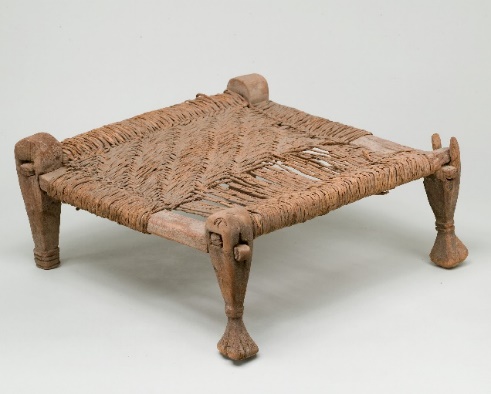                       Рис. 1. Топчан. Мебель древних людей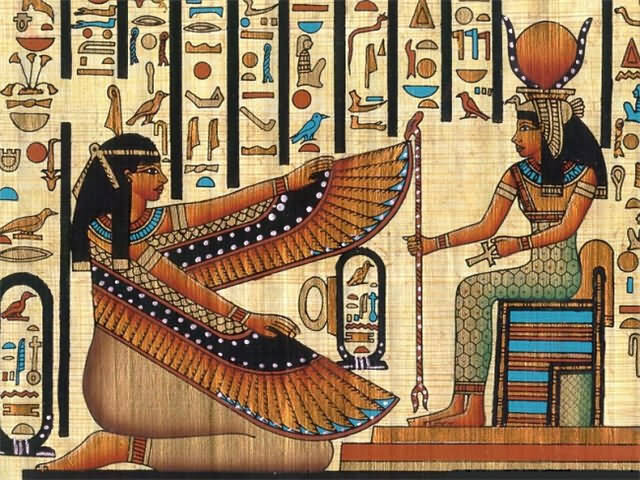                         Рис. 2. Табуретки богатого сословия 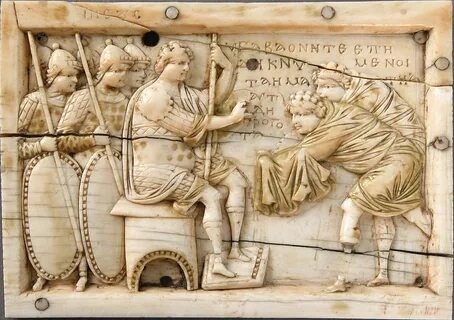                                                  Рис.3. Рельефе 10 века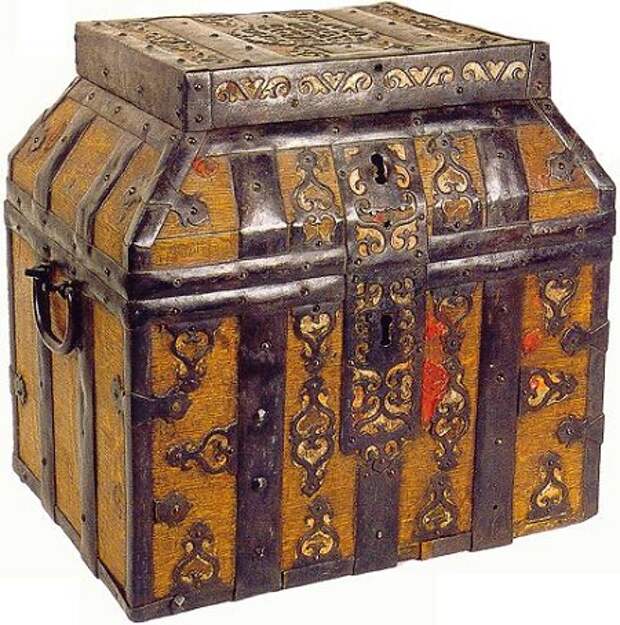                                               Рис.4. Табурет – сундукПродолжение приложение №1 «История возникновения табурета». 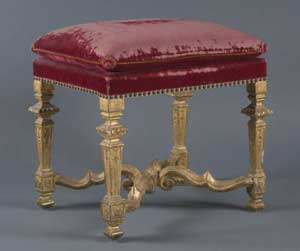                                Рис. 5. Табурет, обтянутый шёлком (пуф)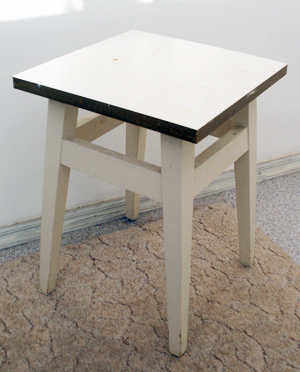                                           Рис. 6. Табуретки времён СССР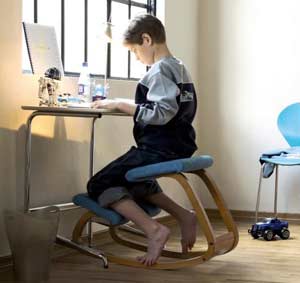                              Рис. 7. Ортопедический табурет с упором на колениПриложение №2 «Изучение и выбор модели планируемого изделия» 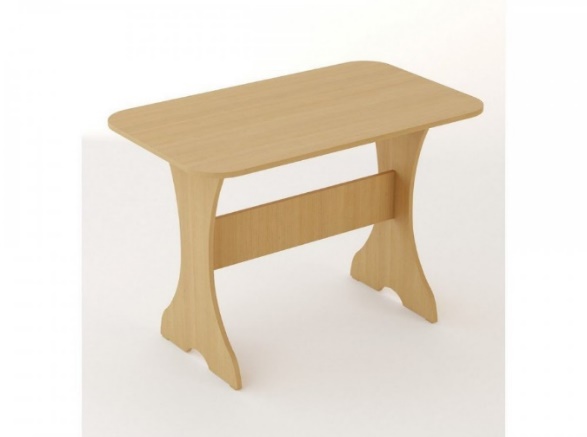 Рис.1. Табурет – банкетка (скамейка)Приложение №3 «Пошаговое описание изготовления табурета» 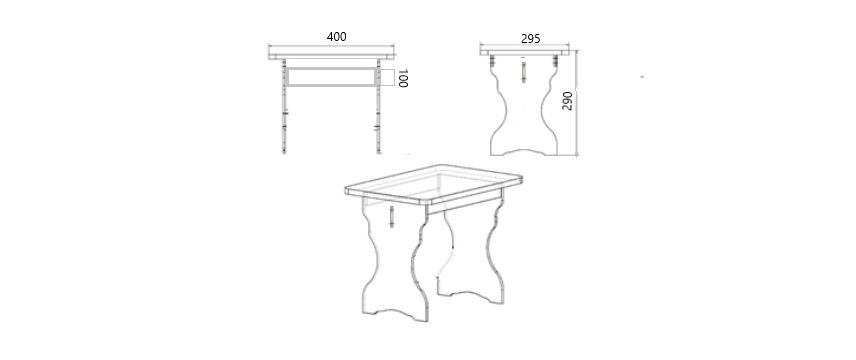 Рис.1. Эскиз табуретаПродолжение приложения №3 «Пошаговое описания изготовление табурета». 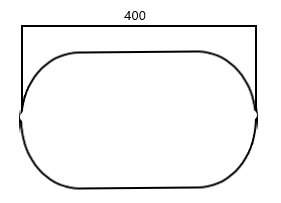 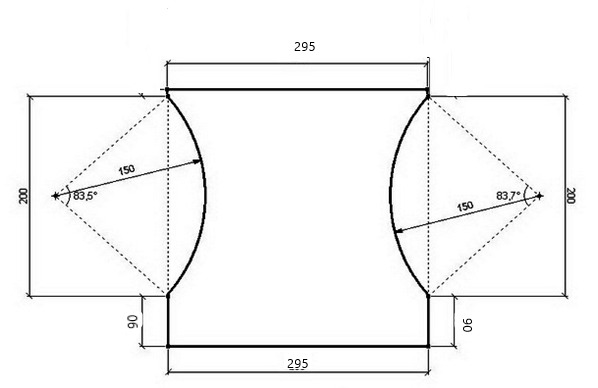 Рис.2. Чертёж табуретаРис.3. Необходимые электроинструментыПродолжение приложения № 3 «Пошаговое описание изготовления табурета»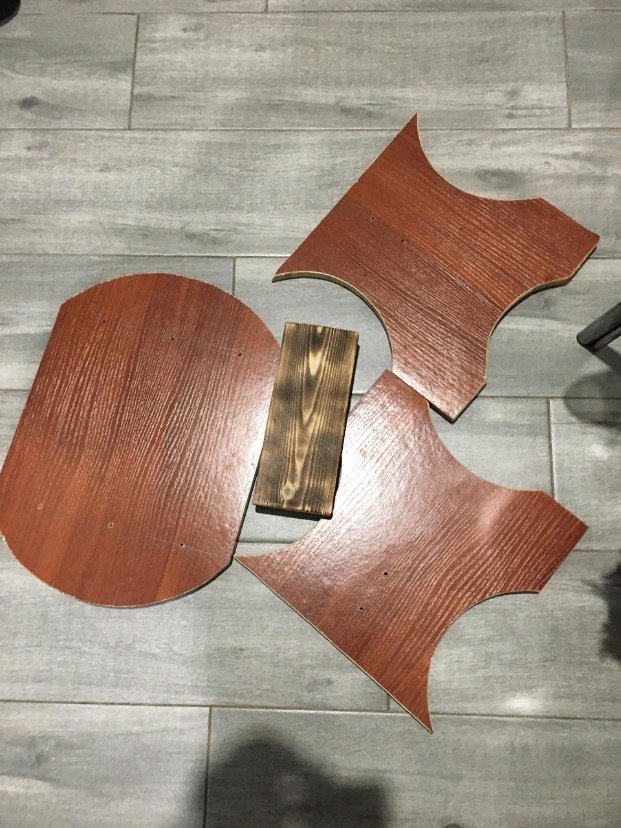 Рис. 4. Детали табурета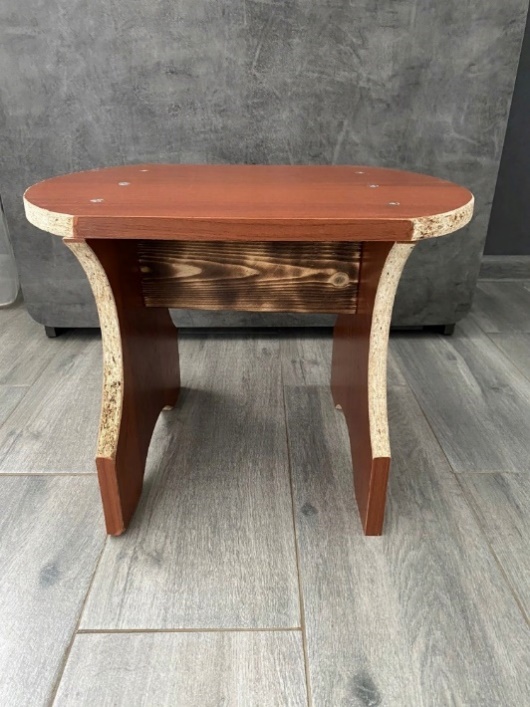                                                Рис. 5. Табурет в сборе  ПРОДУКТ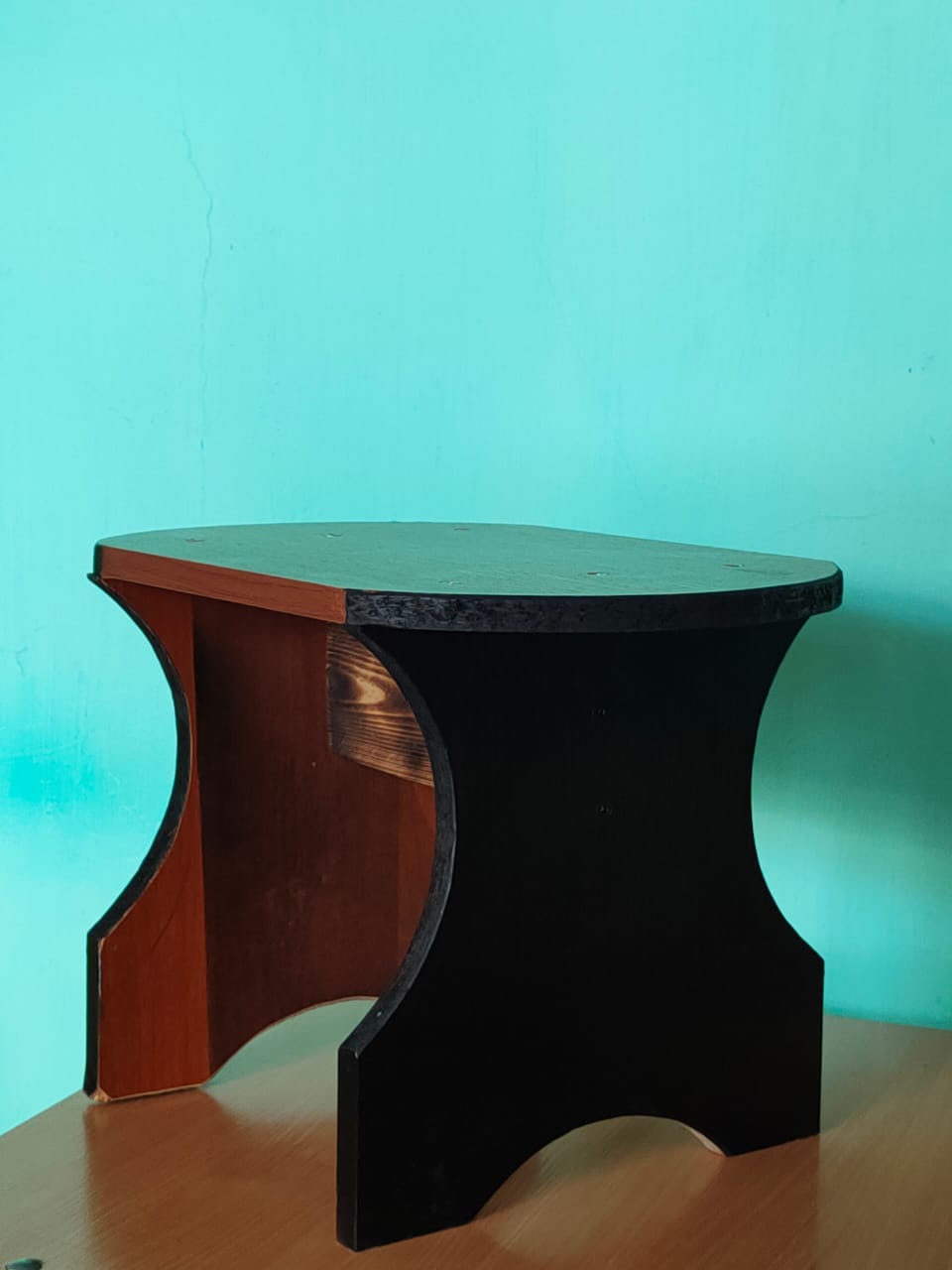 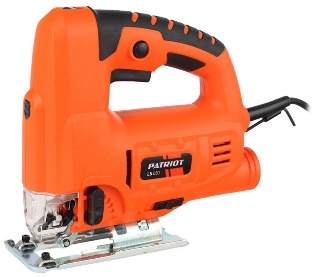 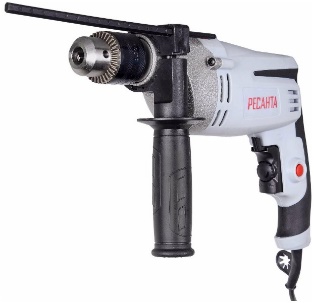 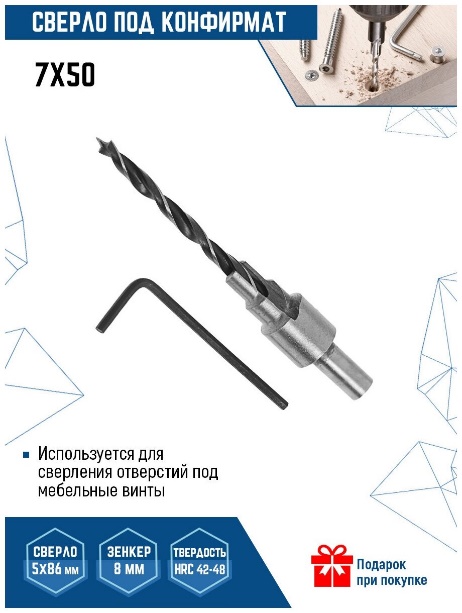 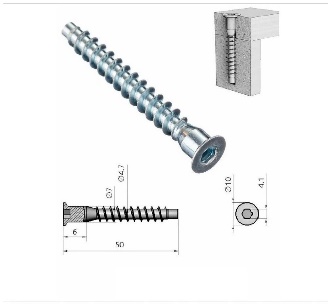 